ANJA MATOVINA – najbolja geografkinja naše županije u kategoriji 5. razreda, sudionica DRŽAVNOG NATJECANJA u OŠ Ivan Lacković Croata Kalinovac.Čestitke Anji za uspjeh, kulturu ponašanja i skromnost. BRAVO!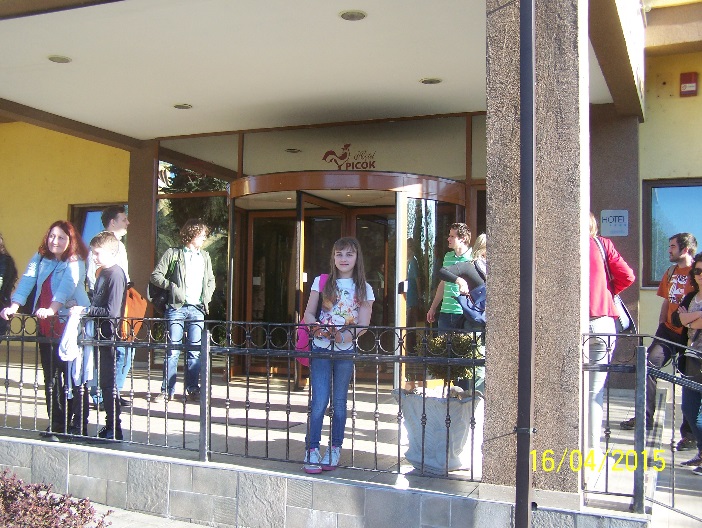 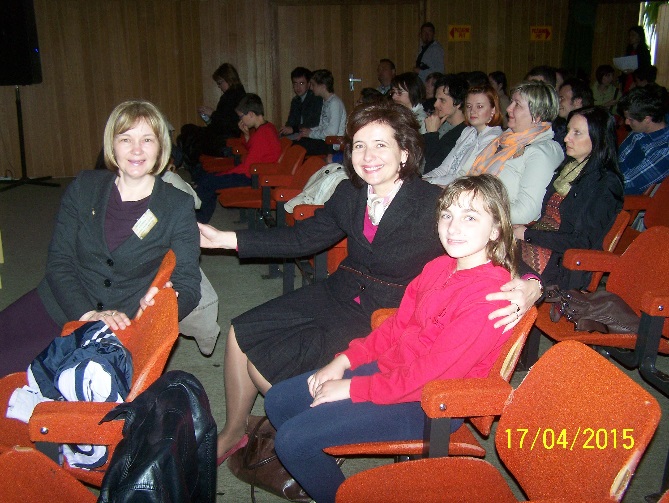 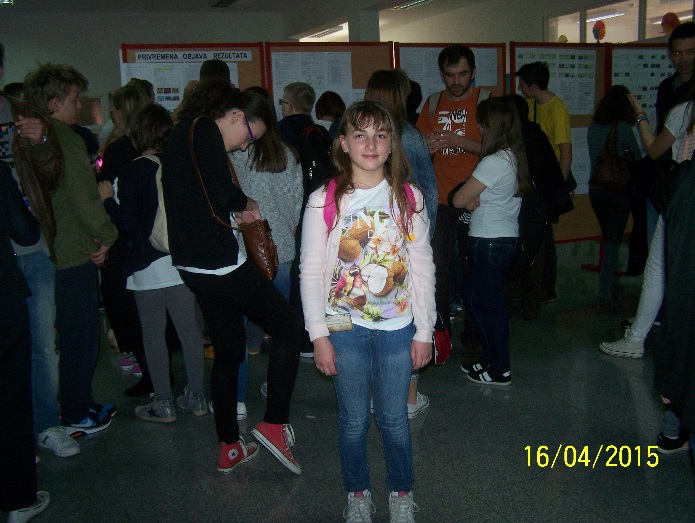 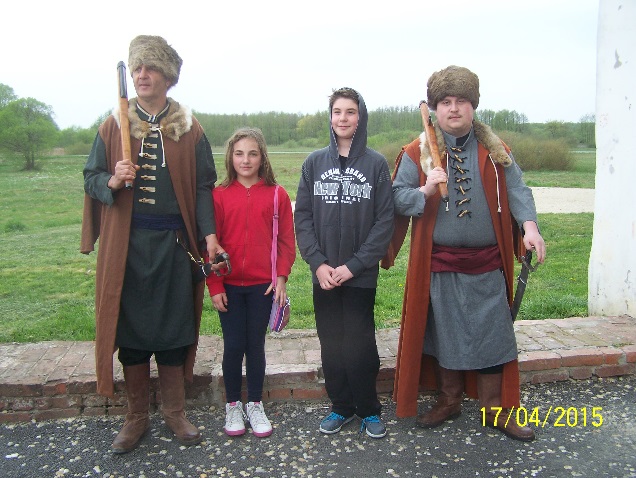 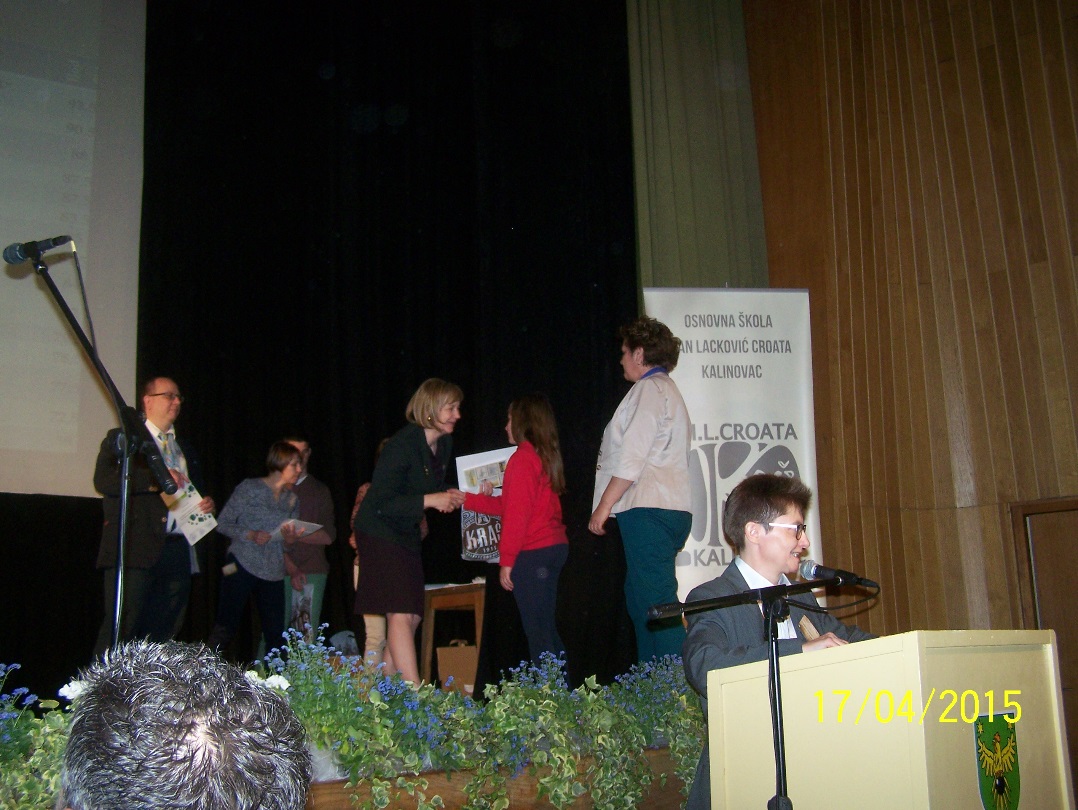 